COLORES DE EUROPA					16 DÍAS / 14 NOCHESMADRID, BURDEOS, BLOIS, PARIS, LUXEMBURGO, RIN, FRANKFURT, HEIDELBERG, SELVA NEGRA, ZÚRICH, LUCERNA, VADUZ, INNSBRUCK, PADUA, VENECIA, FLORENCIA, ASÍS, ROMA.SALIDAS 2022:06, 13, 20 Y 27 DE OCTUBRE03 DE NOVIEMBRE22 Y 29 DICIEMBRENOTA:El itinerario puede tener modificaciones aun estando en destino.ITINERARIODÍA 01 	MÉXICO – MADRID Presentarse en la terminal No. 1 del aeropuerto internacional Benito Juárez de la ciudad de México, para abordar el vuelo con destino a la ciudad de Madrid. Noche a bordo.DÍA 02 	MADRID Llegada al aeropuerto internacional de Madrid. Recepción y traslado al hotel. Alojamiento.DÍA 03 	MADRID Desayuno. Recorrido por la ciudad, descubriendo lugares como la Plaza de España, la Gran Vía, la Fuente de la diosa Cibeles, la Puerta de Alcalá, la famosa plaza de toros de Las Ventas, etc. Finalizaremos en el Madrid de Los Austrias y encantos como la Plaza Mayor y la Plaza de Oriente darán un espléndido final a este recorrido. Tarde libre. Les recomendamos la excursión opcional a la “Ciudad Imperial” de Toledo, en cuyo recorrido apreciaremos el legado de las tres culturas: árabe, judía y cristiana, que supieron convivir en armonía. Alojamiento.DÍA 04 	MADRID – BURDEOS  Desayuno. Salida a primera hora de la mañana. Pasando por las proximidades de la ciudad de Burgos, llegaremos a la frontera con Francia y continuaremos hasta Burdeos, capital de la región Nueva Aquitania. Resto del día libre. Alojamiento.DÍA 05 	BURDEOS – BLOIS – PARÍS Desayuno. Salida hacia París, la “Ciudad de la Luz”, realizando una parada en Blois, una de las ciudades más impresionantes del Valle del Loira donde cabe destacar el Castillo. Después del tiempo libre continuaremos hasta París. Llegada. Por la noche, excursión opcional para navegar en un crucero por el río Sena, continuando con un recorrido de París iluminado. Disfrutaremos de la iluminación de sus monumentos: el Ayuntamiento, los Inválidos, el Arco del Triunfo, la Ópera, la Torre Eiffel y los Campos Elíseos, entre otros.Realmente un espectáculo inolvidable. Alojamiento.DÍA 06 	PARÍS Desayuno. Después saldremos a recorrer la “Ciudad del Amor”, pasando por la Avenida de los Campos Elíseos, la Plaza de la Concordia, el Arco del Triunfo, la Asamblea Nacional, la Ópera, el Museo del Louvre, los Inválidos, el Campo de Marte, la Torre Eiffel, etc. Por la tarde, excursión opcional a Montmartre, emblemático rincón de París, conocido como el “Barrio de los Pintores” por ser la cuna de los impresionistas. En él encontraremos desde los más antiguos cabarets hasta la Basílica del Sagrado Corazón de Jesús. A continuación, realizaremos un paseo por el Barrio Latino, que debe su nombre a la época medieval, cuando los estudiantes se comunicaban en latín. Tendremos una vista espectacular de la Catedral de Notre Dame, donde entenderemos el porqué de su importancia mundial. Durante la visita exterior nuestro guía nos explicará sobre lo acontecido y las posibilidades que se abren ante la mayor obra de restauración del siglo XXI. Por la noche, tendremos la posibilidad de realizar la excursión opcional al icónico espectáculo de El Lido. Alojamiento.DÍA 07 	PARÍS Desayuno. Excursión opcional al Palacio de Versalles. Realizaremos una visita interior de los aposentos reales (con entrada preferente), donde el guía nos relatara la historia, anécdotas y curiosidades de la vida monárquica del lugar. Descubriremos también los espectaculares jardines del palacio. Regreso a Paris. Tarde libre. Alojamiento.DÍA 08 	PARÍS – LUXEMBURGO – VALLE DEL RIN – FRANKFURT Desayuno. Salida atravesando la región del Gran Este de Francia, llegaremos a Luxemburgo, importante sede de la Unión Europea. Uno de los estados más pequeños de Europa, cuya capital se encuentra ubicada sobre un peñón. Tiempo libre y salida hacia Alemania. Continuaremos nuestro recorrido por el Valle del Rin, donde apreciaremos imponentes castillos germanos, así como la simbólica Roca de Loreley. Llegada a la ciudad de Frankfurt. Alojamiento.DÍA 09 	FRANKFURT – HEIDELBERG – SELVA NEGRA – ZÚRICHDesayuno. Salida hacia Heidelberg, a orillas del río Neckar, donde dispondremos de tiempo libre. Viajaremos hacia el corazón de la Selva Negra, el Titisee. Tiempo libre. Continuaremos hasta las Cataratas del Rin, el mayor salto de agua de Europa central. Realizaremos una breve parada para disfrutar de un enclave natural. Llegada a Zúrich, capital financiera de Suiza. Alojamiento.DÍA 10 	ZÚRICH – LUCERNA – VADUZ – INNSBRUCKDesayuno. Salida hacia Lucerna, a orillas del Lago de los Cuatro Cantones. Podremos realizar la excursión opcional al Monte Titlis, ascendiendo en teleférico a los Alpes suizos. Saldremos bordeando los Alpes hacia Vaduz, capital del principado de Liechtenstein. Tras una breve parada, salida hacia la ciudad de Innsbruck. Alojamiento.DÍA 11		INNSBRUCK – PADUA – VENECIA Desayuno. Tiempo libre. Recomendaremos la visita opcional de la ciudad, recorriendo el Tejadillo de Oro, Maria Theresien Strasse, la Columna de Santa Ana, etc. Conoceremos también un pintoresco pueblito de los Alpes tiroleses. Salida en dirección al paso alpino de Brenner, hasta llegar a Padua, ciudad conocida por San Antonio. Tiempo libre para visitar su Basílica. Continuación hacia Venecia, llegada y Alojamiento.DÍA 12 	VENECIA – FLORENCIA Desayuno. Visita de la ciudad. Recorreremos el Puente de los Suspiros y la Plaza de San Marcos, con su incomparable escenario donde destaca la Basílica. Tiempo libre. Para los que gusten, organizaremos una serenata musical en góndolas (opcional). Más tarde, salida hacia la autopista para atravesar los Apeninos y llegar a la ciudad de Florencia. Alojamiento.DÍA 13 	FLORENCIA – ASÍS – ROMA Desayuno. Visita a pie para recorrer la Plaza de San Marcos, la Galería de la academia y el Mercado de la Paja. Contemplaremos la Catedral de Santa María del Fiore y su inconfundible Campanario de Giotto. Disfrutaremos del Baptisterio y las famosas Puertas del Paraíso. Nos asomaremos al conocido Ponte Vecchio y llegaremos hasta la Plaza de la Santa Croce para admirar la Basílica. Continuación hacia Asís, ciudad amurallada donde dispondremos de tiempo libre para visitar la Basílica de San Francisco antes de proseguir el viaje hacia Roma. Llegada por la tarde noche les propondremos la excursión opcional a la Roma Barroca. Llegaremos en autobús al Muro Aureliano del siglo III para iniciar un paseo a pie hasta la Fontana di Trevi. Descubriremos el Panteón de Agripa y la histórica Plaza Navona, con tiempo libre para cenar a la romana. Alojamiento.DÍA 14 	ROMA “AUDIENCIA PAPAL”Desayuno. Realizaremos la visita de la ciudad. Admiraremos la inconfundible figura del Anfiteatro Flavio, más conocido como “El Coliseo”. Pasaremos también por el Circo Máximo y la Basílica patriarcal Santa María la Mayor. A continuación, atravesando el río Tíber llegaremos al Vaticano para asistir a la Audiencia del Santo Padre (siempre que se celebre). Les propondremos la excursión opcional al Estado más pequeño del mundo con apenas 44 hectáreas, pero con un enorme patrimonio cultural. Esta visita nos llevara por los Museos Vaticanos (con entrada preferente) hasta llegar a la Capilla Sixtina. Admiraremos la Bóveda y El Juicio Final de Miguel Ángel. Continuaremos hacia la Basílica de San Pedro donde nos recibirá Miguel Ángel con La Piedad y el maestro Bernini con su famoso Baldaquino en el Altar Mayor, protegido por la Cúpula de Miguel Ángel. Tarde libre. Alojamiento. DÍA 15 	ROMA Desayuno. Día libre. Propondremos la excursión opcional de día completo a Pompeya y Capri. Saldremos de Roma para llegar a Pompeya, donde nos ofrecerán un café antes de entrar a visitar la ciudad sepultada tras la erupción del Vesubio. Continuaremos hasta el puerto de Nápoles para embarcar hacia la paradisíaca isla de Capri. Al llegar nos esperará un barco privado para navegar rodeando una parte de la isla. Desembarcaremos en Marina Grande para subir hasta Anacapri (con almuerzo incluido), centro de la vida mundana y del glamour. Tiempo libre hasta la hora de regresar al puerto para embarcar hacia Nápoles y continuar a Roma. Alojamiento.  DÍA 16 	ROMA – MÉXICO Desayuno. A la hora indicada por el guía, se dará el traslado al aeropuerto internacional de Roma-Fiumicino para abordar el vuelo con destino a la ciudad de México.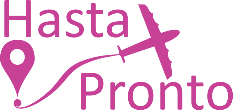 --------------------------------------------------------------------------------------TARIFASIMPUESTOS Y SUPLEMENTOS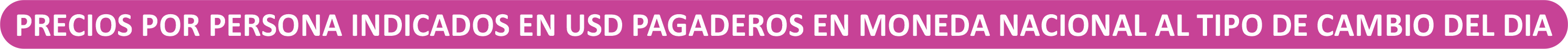 Precios vigentes hasta 29/diciembre/2022, sujeto a disponibilidad.INFORMACIÓN DE MENORES Y ACOMODO EN HABITACIONES: Menor de 8 años en adelante, es considerado junior y paga precio de adulto. Puede compartir habitación con dos adultos y el tipo de habitación a confirmar será triple (cama doble + cama supletoria).Menor de 4 a 7 años – 11 meses, puede compartir habitación con dos adultos y el tipo de habitación a confirmar será triple (cama doble + cama supletoria).Menor de 2 a 3 años – 11 meses, puede compartir habitación con dos adultos, no tendrá derecho a cama extra. Solamente pagarán tarifa aérea. Consultar precio.Menor de menos de 2 años, se considera infante. Puede compartir habitación con dos adultos, no tendrá derecho a cama. Paga una parte proporcional de tarifa aérea más impuestos. Consultar precio.El número máximo de pasajeros en una habitación es de 3 considerando adultos y menores.**SI LOS MENORES NO VIAJAN CON SUS PADRES, ES IMPORTANTE PROTEGER SU SALIDA Y REGRESO A MÉXICO**Para la salida de menores del país, deberá contar oportunamente con el formato sam (autorización de salida del territorio de los estados unidos mexicanos de menores, adolescentes o personas bajo tutela jurídica), para más información, favor de consultar el siguiente link: salida de menoresHOTELES PREVISTOSLista de hoteles más utilizados. Los pasajeros pueden ser alojados en hoteles descritos o similares de igual categoría.INCLUYE:Boleto de avión México – Madrid / Roma – México en clase turista.14 noches de alojamiento en hoteles previstos o similares de categoría turista.Desayuno diario.Traslado aeropuerto – hotel – aeropuerto.Autocar de lujo.Guía acompañante durante todo el recorrido.Visitas en Madrid, París, Venecia, Florencia y Roma con expertos guías locales.Audio guía.Wifi gratuito en el autobús.Asistencia médica por 35,000 €Documentos se entregan en formato electrónico. NO INCLUYE:Ninguna comida que no esté indicada en itinerario.Servicio de maleteros.Propinas.Gastos de índole personal.Excursiones opcionales.Impuestos aéreos.Impuestos de combustible 1.85€ por persona por día pagaderos en destino (obligatorios).Excursiones opcionales:Le sugerimos tomar las excursiones opcionales indicadas en este itinerario, ya que serán el complemento en su viaje.Se pueden contratar directamente con el guía acompañante en destino.Se pagarán en destino en dólares o euros.Solicite al asesor de viajes, el listado de opcionales para ver el descriptivo, duración y costo.NOTAS IMPORTANTES:El cliente deberá enviar copia de pasaporte con una vigencia de 6 meses a la fecha de regreso de su viaje.Las habitaciones triples tienen cupo limitado, este tipo de habitaciones quedarán sujetas a confirmación.Los horarios de vuelo se le enviaran en la confirmación.En caso de que la salida no cubra un mínimo de 20 plazas, el circuito podría cancelarse, Operadora Ticket ofrecerá otra salida u otra opción similar.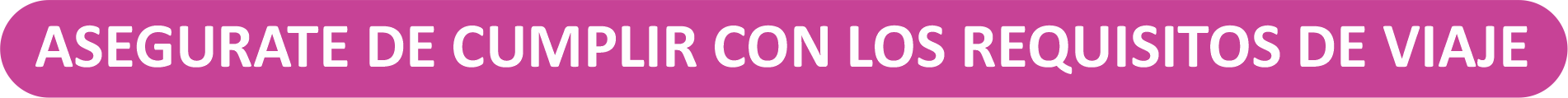 Para mayor información consulta con tu ejecutivo de ventas.TPLDBLSGLMNR (4 – 7 años 11 meses)$1,899$1,899$2,599$1,599Suplemento aéreo: 06 y 13 de octubre $100Suplemento aéreo: 29 de diciembre$150Suplemento aéreo: 22 de diciembre$250Impuestos aéreos$650CIUDAD HOTEL MADRIDPraga / Silken Puerta De Madrid / Ilunion Pio XiiBURDEOSB & B Centre Begles / Apolonia PARÍSIbis 17 Clichy Batignolles / Ibis Porte De Clichy CentreFRANKFURTComfort Airport West / Holiday Inn Express MesseZÚRICHB & B Rumlang / Dorint AirportINNSBRUCKDollinger / Hwest Hall / EdelweissVENECIASan Giuliano / Smart Holiday / Alexander / AlbatrosFLORENCIAMirage / RaffaelloROMAAurelia Antica / Midas / Green Park Pamphili